          MWF-WORLD CUP of MAJORETTE SPORT                                     ZADAR, 23.-24.10.2021.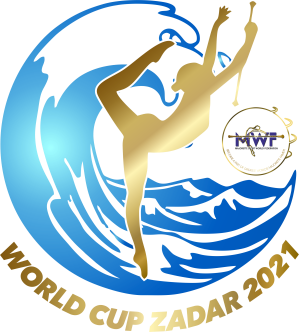 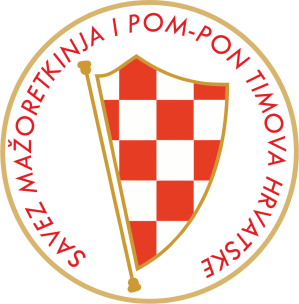                                   APPLICATION FORM                                        SHOW PROGRAM                                 Saturday,23.10.2021.                         DEADLINE-05.10.2021.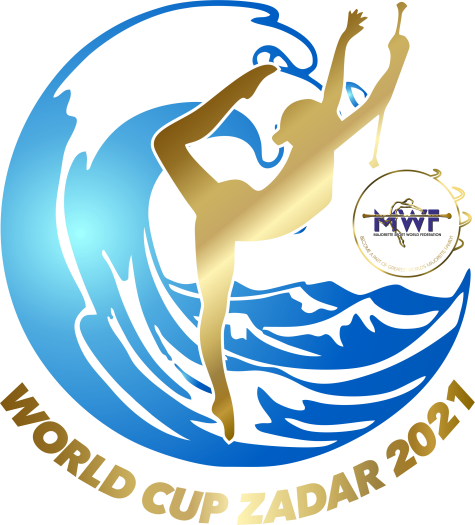 COUNTRY:TOWN/PLACE:TEAM:Number of participants: GROUP –cad.choreographyGROUP –jun.choreographyGROUP –sen.choreographyContact person:Mob:E-mail: